 Document History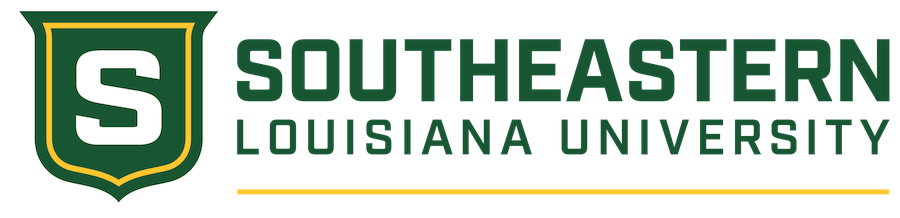 Responsible Administrator:  President Responsible Office:  CIOEffective Date:  Fall 2022Approved by:  PresidentDate of Revision:  7/26/2022 ORDate Reviewed (no substantive changes): 7/27/2023[Title of Policy]Policy Statement[This section states the policy’s intent and when the policy applies. It situates the policy within the context of the University.]Purpose of Policy[This should be a concise statement that explains why the policy exists and an assurance of its alignment with federal, SACSCOC, Board of Regents, and University of Louisiana System regulations, as well as institutional or unit purposes and include the verbiage and/or link to the specific directive.]Applicability[State to whom the policy applies.]Policy Procedure [This section should include a description of the procedures and a timeline for completion, a method for monitoring and reporting compliance with the policy, and a schedule for reviewing the policy and procedures.][End of Policy]